BENJAMIN A 7 A (U13) : PHASE 2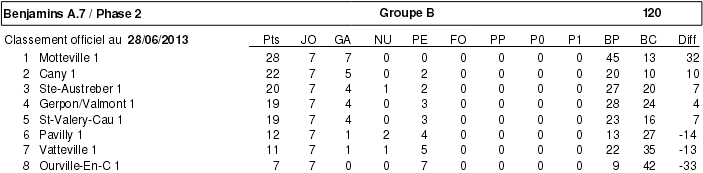 BENJAMIN A 7 B (U13) : PHASE 2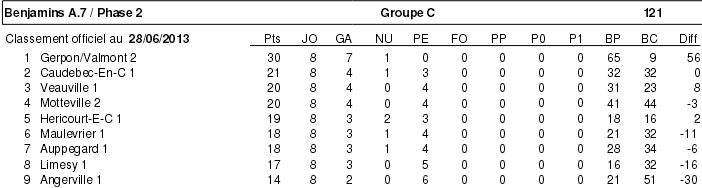 POUSSIN A (U11) : PHASE 2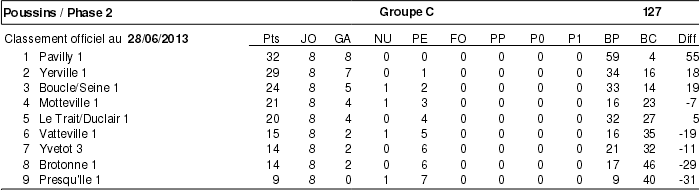 POUSSIN B (U11) : PHASE 2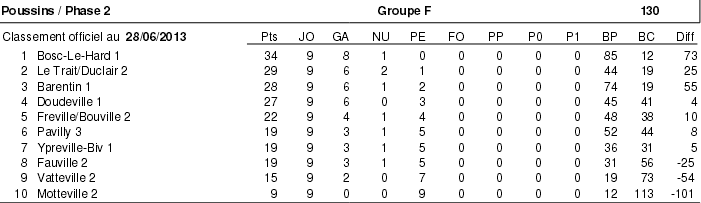 PRE-POUSSIN A (U9) : PHASE 2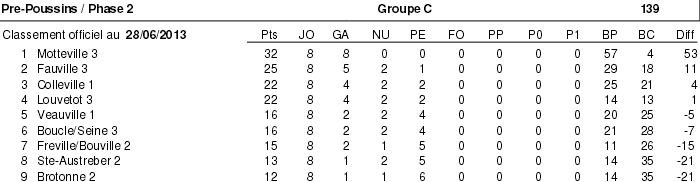 PRE-POUSSIN B (U9) : PHASE 2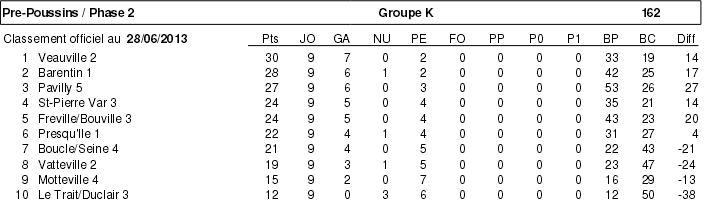 